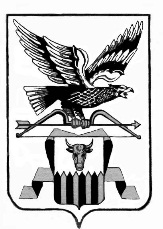 ПОСТАНОВЛЕНИЕАдминистрации муниципального района «Читинский район»«30» сентября 2016 г.                                                                           1647О введении в сельском поселении«Новотроицкое» режима функционирования«Чрезвычайная ситуация»В соответствии со статьей 7 Устава муниципального района «Читинский район», Положением о Читинском районном звене территориальной подсистемы единой государственной системы предупреждения и ликвидации чрезвычайных ситуаций Забайкальского края, утвержденным постановлением Главы администрации муниципального района «Читинский район» от 09 декабря 2005 года №1789, постановления Правительства РФ от 21.05.2007 года №304, с учетом решения КЧС и ОПБ района от 29.09.2016 г. №16, предписания отделения ГИБДД ОМВД России по Читинскому району от 09.08.2016 г. №5/П-35 т, Актов обследования от 28.09.2016 г., и в целях предотвращения угрозы нарушения системы жизнеобеспечения с. Танха сельского поселения «Новотроицкое», постановляет:1.Ввести с 30 сентября 2016 года в сп «Новотроицкое» режим чрезвычайной ситуации.2.Назначить руководителем ликвидации чрезвычайной ситуации Тимофеева С.А., начальника отдела Управления по развитию инфраструктуры ЖКХ администрации МР «Читинский район».3.Создать оперативный штаб в составе:Руководитель штаба – Можаров И.В., начальник отдела по делам ГО ЧС и МР администрации МР «Читинский район».Члены:Ханин Д.И., начальник отдела муниципального имущества Управления экономики и развития предпринимательства администрации МР «Читинский район»;Серединина О.Б., глава администрации сп «Новотроицкое»;Перфильева В.И., председатель Комитета по финансам администрации муниципального района «Читинский район»;Труфанов Е.П., главный специалист отдела транспорта, дорожного покрытия и связи Управления по развитию инфраструктуры ЖКХ администрации МР «Читинский район»;Вайнерович И.В., главный специалист отдела по делам ГО ЧС и МР администрации МР «Читинский район».4.Руководителю ликвидации чрезвычайной ситуации Тимофееву С.А.:составить план основных мероприятий по ликвидации чрезвычайной ситуации;подбор организаций для ликвидации аварийной ситуации на мостах через реку Кручина в с. Танха в режиме чрезвычайной ситуации провести на безконкурсной основе.5.Заместителю начальника Управления экономики и имущества – начальнику отдела муниципального имущества администрации МР «»Читинский район» Ханину Д.И.:организовать процедуру по заключению муниципального контракта на проведение работ по ремонту мостов через реку Кручина в с. Танха СП «Новотроицкое».6.Председателю комитета по финансам администрации МР «Читинский район» Перфильевой В.И. выделить необходимые денежные средства для ликвидации чрезвычайной ситуации.7.Контроль за исполнением постановления оставляю за собой.И. о. Руководителя администрации					 С.В. Фесюк